ОПРОСНЫЙ ЛИСТ ДЛЯ ПОДБОРА  ЖИРООТДЕЛИТЕЛЯ.            Дата: «___» ____________20___ г.   		 	  Подпись ____________Проектная организация:Проектная организация:Проектная организация:Проектная организация:Проектная организация:Заказчик:Заказчик:Заказчик:Объект:Объект:Объект:Контактное лицо (Ф.И.О.):Контактное лицо (Ф.И.О.):Контактное лицо (Ф.И.О.):Контактное лицо (Ф.И.О.):Контактное лицо (Ф.И.О.):Контактное лицо (Ф.И.О.):Тел./факс/e-mail:Тел./факс/e-mail:Тел./факс/e-mail:Тел./факс/e-mail: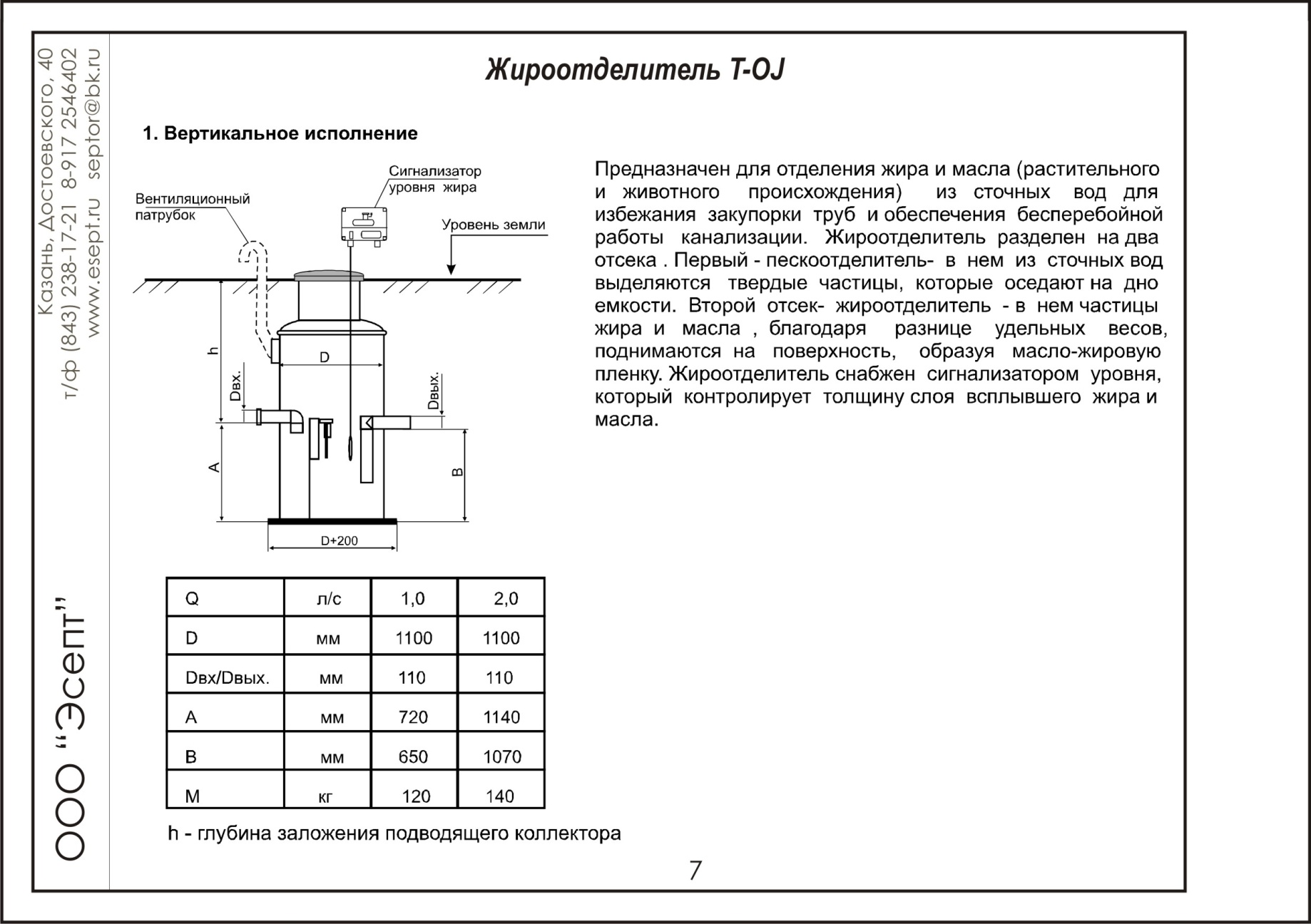 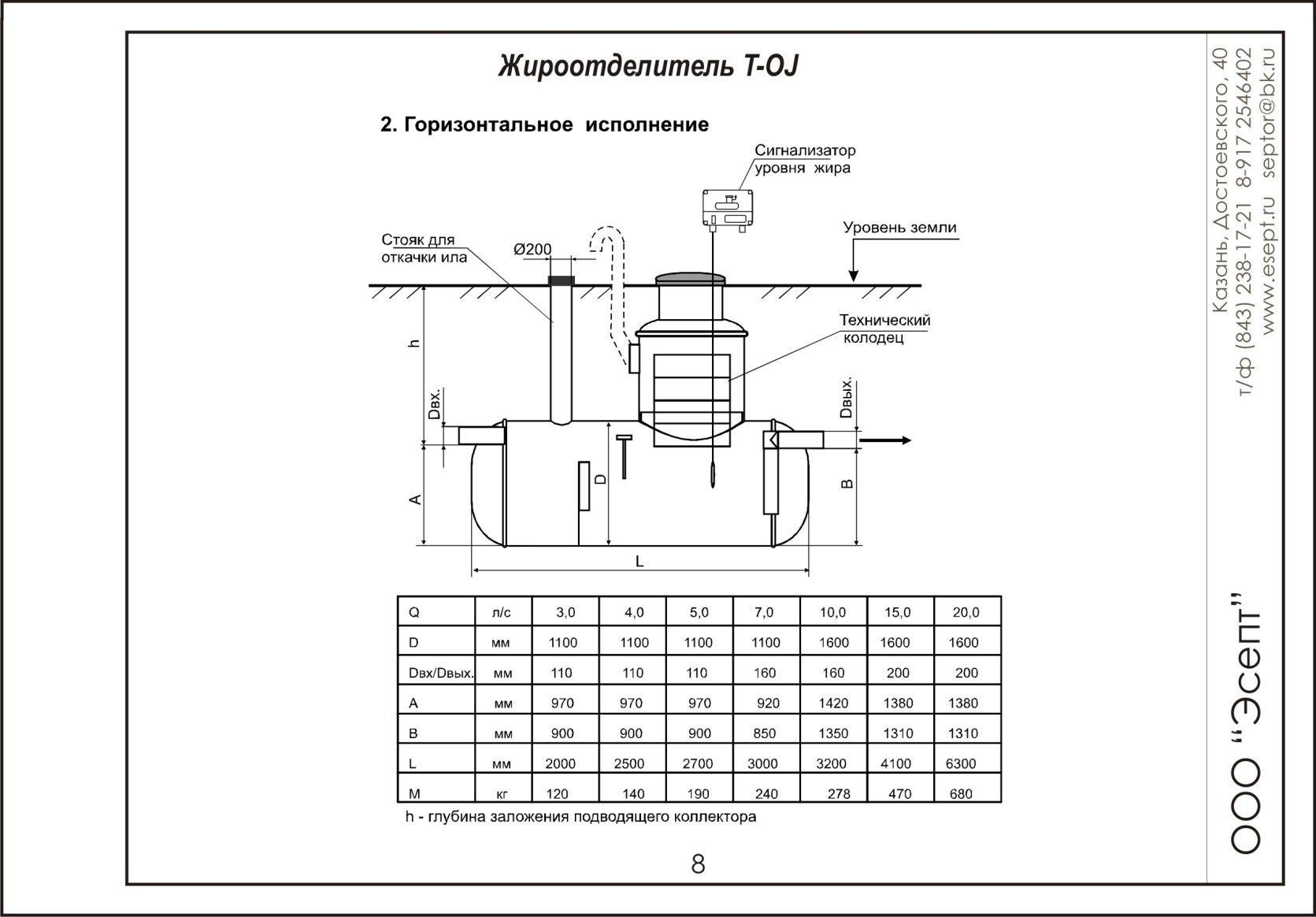 Если пункты 1,2,3 не заполнены. Пункт 4 обязателен для заполнения и наоборотЕсли пункты 1,2,3 не заполнены. Пункт 4 обязателен для заполнения и наоборотЕсли пункты 1,2,3 не заполнены. Пункт 4 обязателен для заполнения и наоборотЕсли пункты 1,2,3 не заполнены. Пункт 4 обязателен для заполнения и наоборотЕсли пункты 1,2,3 не заполнены. Пункт 4 обязателен для заполнения и наоборотЕсли пункты 1,2,3 не заполнены. Пункт 4 обязателен для заполнения и наоборотЕсли пункты 1,2,3 не заполнены. Пункт 4 обязателен для заполнения и наоборотЕсли пункты 1,2,3 не заполнены. Пункт 4 обязателен для заполнения и наоборотПрочие сведения (пожелания разработчику)Прочие сведения (пожелания разработчику)Прочие сведения (пожелания разработчику)Прочие сведения (пожелания разработчику)Прочие сведения (пожелания разработчику)